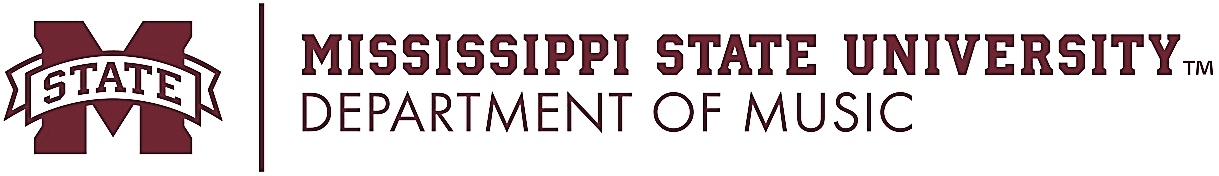 presentsName of the concertName of the performersDateTimeLocationPROGRAMPROGRAM NOTESComposer and Compositions Composer and Compositions Composer and Compositions Composer and Compositions Composer and Compositions BIOGRAPHIESPerformer(s)Collaborative PianistAcknowledgementsUPCOMING EVENTSmusic.msstate.eduCompositionComposerTempo mark(dates)Tempo markTempo markPerformers - if more than one or twoCompositionComposer Tempo mark(dates)Tempo markPerformers - if more than one or twoCompositionComposer(dates)Performers - if more than one or twoCompositionComposer(dates)Performers - if more than one or twoCompositionComposer(dates)Performers - if more than one or twoSeptember 12, 2016 – 2:30 pmMSU Choral ColloquiumBettersworth Auditorium – Lee HallOctober 22, 2016 – 2:00 pmMSU Opera Workshop – “RAGTIME”FUMC Connection BuildingSeptember 16, 2016 – 7:30 pmStarkville/MSU Symphony ConcertMUW Whitfield Hall – Columbus, MSOctober 23, 2016 – 3:00 pmStudent Recital – Ryan Smith, oboeHarrison Auditorium – Giles Architecture BuildingSeptember 23, 2016 – 7:30 pmStudent Recital – William Tiffin, tenorHarrison Auditorium – Giles Architecture BuildingOctober 23, 2016 – 5:00 pmStudent Recital – Trenton Brown, percussionHarrison Auditorium – Giles Architecture BuildingSeptember 30, 2016 – 6:30 pmStudent Recital – Garrett Gibson, percussionBand and Choral Rehearsal HallOctober 25, 2016 – 7:30 pmUniversity Bands – Wind Ensemble ConcertBettersworth Auditorium – Lee HallOctober 1, 2016 – 8:00 am to 5:00 pmMSU Brass SymposiumBand and Choral Rehearsal HallOctober 28, 2016 – 7:30 pmUniversity Choirs – Homecoming ConcertFirst Baptist Church – Starkville, MSOctober 2, 2016- 3:00 pmStudent Recital – Cooper Haywood, baritoneHarrison Auditorium – Giles Architecture BuildingOctober 30, 2016 – 3:00 pmStudent Recital – Davien Watkins, tromboneHarrison Auditorium – Giles Architecture BuildingOctober 9, 2016 – 3:00 pmStudent Recital – Victoria Pinkerton, sopranoHarrison Auditorium – Giles Architecture BuildingOctober 31, 2016 – 7:30 pmUniversity Bands – Jazz Band ConcertBettersworth Auditorium – Lee HallOctober 11, 2016 – 6:00 pmStarkville/MSU Symphony ConcertJazz at the Renasant BankNovember 3, 2016 – 7:30 pmPercussion Ensemble ConcertBand and Choral Rehearsal HallOctober 20, 2016 – 7:30 pmMSU Opera Workshop – “RAGTIME”FUMC Connection BuildingNovember 6, 2016 – 7:30 pmStudent Recital – Sarah Jenkins, pianoHarrison Auditorium – Giles Architecture BuildingOctober 21, 2016 – 7:30 pmMSU Opera Workshop – “RAGTIME”FUMC Connection BuildingNovember 15, 2016 – 7:30 pmMSU Woodwind Ensembles ConcertHarrison Auditorium – Giles Architecture Building